                                                                  ПОСТАНОВЛЕНИЕ                             проект                        Главы муниципального образования«Натырбовское сельское поселение»«      » декабря 2020 г.                                              №        .                                              с. НатырбовоОб утверждении  муниципальной программы «Поддержка и развитие малого и среднего  предпринимательства  на территории  муниципального образования «Натырбовское сельское поселение» Кошехабльского района на 2021 год»       В соответствии с Федеральными законами от 06.10.2003 № 131-ФЗ «Об общих принципах организации местного самоуправления в Российской Федерации», от 24 июля 2007 года № 209-ФЗ «О развитии малого и среднего предпринимательства в Российской Федерации», статьей 179 Бюджетного кодекса Российской Федерации, в целях реализации государственной политики, направленной на поддержку и развитие малого и среднего предпринимательства на территории Республики АдыгеяПОСТАНОВЛЯЮ:1.Утвердить муниципальную программу «Поддержка и развитие малого и среднего предпринимательства на территории муниципального образования «Натырбовское сельское поселение» Кошехабльского района на 2021 год» (Приложение №1).   2.Утвердить Положение  о порядке оказания поддержки субъектам малого и среднего предпринимательства и организациям, образующим инфраструктуру поддержки субъектам малого и среднего предпринимательства на территории муниципального образования «Натырбовское сельское поселение» Кошехабльского района   (Приложение №2).3. Контроль за выполнением настоящего постановления оставляю за собой.           4.  Настоящее Постановление  обнародовать на информационном стенде в администрации   поселения  и разместить  на  официальном сайте администрации в сети Интернет  по   адресу: //adm-natyrbovo.ru//          5.Настоящее Постановление вступает в силу со дня его обнародования.    Глава муниципального образования      «Натырбовское сельское поселение»                                                             Н.В.Касицына                                                                                                               Приложение                                                                                                                                            к Постановлению главы                                                                                                                    МО «Натырбовское сельское поселение»                                                                                                                             от  «      » декабря  2020г. №_____    Муниципальная программа«Поддержка и развитие малого и среднего  предпринимательства  на территории муниципального образования «Натырбовское сельское поселение» Кошехабльского района  на 2021 год» Состояние проблемы и обоснование необходимости ее решения программными методами 	По состоянию на 1 января 2020 года на территории  муниципального образования «Натырбовское сельское поселение» Кошехабльского района численность постоянного населения составило 3833 человек из них зарегистрировано 90 субъектов малого и среднего предпринимательства.	В настоящее время на территории муниципального образования «Натырбовское сельское поселение» в малом и среднем бизнесе занято 105 человек.  Единый налог на вмененный доход, который платит большинство предпринимателей, более либеральный по сравнению с предыдущей системой налогообложения. Применение данной системы налогообложения способствует не только осуществлению, но и развитию торговой деятельности, а также снижает количество налоговых правонарушений. За счет налогов, поступающих от субъектов малого и среднего предпринимательства, формируется  доход бюджета поселения. Осуществляющих предпринимательскую деятельность (единый сельхозналог от КФХ)  составляет 5 % от бюджета поселения.	В настоящее время на территории поселения малый и средний бизнес получил наибольшее развитие в сфере розничной торговли.  Расширяется сектор предоставления бытовых услуг населению.	Положительные сдвиги наблюдаются в сельскохозяйственном бизнесе. Развивают свою деятельность крестьянские (фермерские) хозяйства, а также индивидуальные предприниматели в сфере сельскохозяйственного производства. Также для решения проблемы поддержки малого и среднего предпринимательства необходимо всестороннее взаимодействие органов власти и бизнеса, что позволит рассмотреть данный вопрос с разных точек зрения, и поможет выработать оптимальные решения, устранение которых возможно с использованием программно-целевого метода. 	Принятие программы позволит:оказать помощь начинающим предпринимателям в обучении или повышении образовательного уровня действующим предпринимателям через обучающие семинары, действующие на базах районных структур, через информационную поддержку;обеспечить доступ субъектов предпринимательства к имуществу, свободного от прав третьих лиц, предназначенного для передачи во владение и (или) пользование на долгосрочной основе;обеспечить доступ к информационным материалам по вопросам развития малого и среднего предпринимательства за счет размещения в средствах массовой информации, на официальном сайте администрации поселения.      Настоящая программа, направленная на достижение целей и задач развития системы малого и среднего предпринимательства в муниципальном образовании «Натырбовское сельское поселение», позволит согласовать и скоординировать совместные действия органов государственной власти, предпринимательских структур, общественных, организаций по развитию системы малого и среднего предпринимательства в Кошехабльском районе. 2.Цели и задачи ПрограммыОсновными целями Программы являются:повышение темпов развития малого и среднего предпринимательства как одного из факторов социально-экономического развития муниципального образования «Натырбовское сельское поселение»;увеличение доли участия субъектов малого и среднего предпринимательства;повышение социальной эффективности деятельности субъектов малого и среднего предпринимательства (рост численности занятых в сфере малого и среднего предпринимательства, рост средних доходов и повышение уровня социальной защищенности работников малых и средних предприятий).Для достижения поставленных  целей  предусматривается решение следующих задач:-создание благоприятных условий для развития малого и среднего предпринимательства;-создание благоприятных условий для создания субъектов молодежного, семейного и социального предпринимательства; -развитие инфраструктуры поддержки субъектов малого и среднего предпринимательства;-совершенствование внешней среды для развития малого и среднего предпринимательства;- совершенствование имущественной поддержки субъектов малого и среднего предпринимательства; -информационная поддержка субъектов малого и среднего предпринимательства и организаций, образующих инфраструктуру поддержки субъектов малого и среднего предпринимательства; - оказание организационной, методической, консультационной помощи и информационных услуг предпринимателям. 3. Обоснование ресурсного обеспечения ПрограммыОбщий объем финансирования Программных мероприятий за счет средств  бюджета муниципального образования «Натырбовское сельское поселение» составляет  1,0 тыс. рублей.           Финансирование Программы может  осуществляться за счет привлеченных средств,  федерального и республиканского бюджетов, грантовых средств международных благотворительных фондов и прочее.4.Оценки эффективности и реализации ПрограммыСоциально-экономическими результатами реализации программных мероприятий являются:- ежегодное увеличение количества субъектов малого и среднего предпринимательства в муниципальном образовании «Натырбовское сельское поселение»;- ежегодное увеличение численности занятых в сфере малого и среднего предпринимательства в муниципальном образовании «Натырбовское сельское поселение»;- увеличение рабочих мест и снижение безработицы в муниципальном образовании «Натырбовское сельское поселение»;- увеличение доли малых и средних предприятий в структуре экономики поселения;- ежегодный рост налоговых поступлений в бюджет муниципального образования «Натырбовское сельское поселение»;.Прямая и косвенная экономическая эффективность мероприятий Программы заключается в существенном усилении влияния роли малого и среднего предпринимательства на развитие всех составляющих экономики муниципального образования «Натырбовское сельское поселение» Кошехабльского района.5. Критерии выполнения ПрограммыКритериями выполнения настоящей программы являются: -достижение поставленных задач; -увеличение налоговых поступлений;  -увеличение количества субъектов малого и среднего предпринимательства; -создание благоприятных условий для дальнейшего развития и существования субъектов малого и среднего предпринимательства.6. Механизм реализации Программы           Поддержка в рамках настоящей Программы предоставляется субъектам малого и среднего предпринимательства, отвечающим условиям, установленным статьей 4 Федерального закона от 24 июля 2007 года N 209-ФЗ "О развитии малого и среднего предпринимательства в Российской Федерации" и:- зарегистрированным в установленном порядке на территории муниципального образования «Натырбовское сельское поселение» Кошехабльского района;- не находящимся в стадии реорганизации, ликвидации или банкротства;- не имеющим просроченную задолженность по налоговым и иным обязательным платежам, а также по начисленным, но неуплаченным штрафам и пеням в бюджеты всех уровней и во внебюджетные фонды (за исключением задолженности, по которой оформлены в установленном порядке соглашения о реструктуризации, соблюдаются графики погашения задолженности и своевременно осуществляются текущие платежи).       Инфраструктурой поддержки субъектов малого и среднего предпринимательства на территории муниципального образования «Натырбовское сельское поселение» Кошехабльского района признается система коммерческих и некоммерческих организаций, соответствующих следующим требованиям:- организации зарегистрированы и осуществляют деятельность на территории муниципального образования «Натырбовское сельское поселение» Кошехабльского района;- организации осуществляют деятельность по оказанию поддержки субъектам малого и среднего предпринимательства и развитию малого и среднего предпринимательства;- организации не находятся в стадии приостановления деятельности, реорганизации, ликвидации или банкротства.    Предоставление поддержки организациям инфраструктуры осуществляется в соответствии с действующим законодательством и Программой.7. Приоритетные направления развития малого и среднего предпринимательстваПрограмма предусматривает перспективные направления развития малого и среднего предпринимательства и приоритетные для поселения виды деятельности субъектов малого и среднего предпринимательства, которые служат удовлетворению первоочередных нужд населения, используют в основном местные виды ресурсов, включая сырьевые и трудовые, имеют положительные социальные последствия для жителей.К приоритетным видам деятельности в рамках реализации «Программы поддержки и развития малого и среднего предпринимательства на территории муниципального образования «Натырбовское сельское поселение» Кошехабльского района на 2020 год», которые будут стимулировать развитие малого и среднего предпринимательства, относятся:- создание на территории поселения рынка для торговли сельскохозяйственной и промышленной продукцией;- розничная торговля продовольственными и непродовольственными товарами;- производство и переработка сельскохозяйственной продукции; - сервисные услуги, благоустройство и обслуживание жилищного фонда. 8. Предложения по разработчикам, координаторам иисполнителям мероприятий ПрограммыЗаказчиком программы является Администрация муниципального образования «Натырбовское сельское поселение» Кошехабльского района, которая осуществляет контроль за ходом реализации Программы.Текущее управление Программой осуществляет координатор Программы,  администрация муниципального образования «Натырбовское сельское поселение» Кошехабльского района:- несет ответственность за реализацию Программы, осуществляет координацию исполнителей мероприятий Программы и других получателей бюджетных средств в части обеспечения целевого и эффективного использования федеральных и республиканских бюджетных средств, выделенных на ее реализацию;- разрабатывает в пределах своих полномочий правовые акты, необходимые для выполнения Программы;- обеспечивает организацию и проведение конкурсов (торгов) в соответствии с нормативно-правовыми актами Российской Федерации и Республики Адыгея, касающимися размещения заказа на закупки продукции, работу и услуги и по отбору исполнителей программных мероприятий;- осуществляет ведение отчетности по реализации Программы;- организует размещение в сети «Интернет» текста Программы, а также информации о ходе и результатах реализации Программы.Исполнители мероприятий Программы определяются в соответствии с настоящим постановлением.9.Ожидаемые результатыРеализация комплекса мер, заложенных в Программе, позволит:                                   - увеличить численность субъектов малого и среднего предпринимательства;- обеспечить ежегодный прирост объема товарной продукции и услуг;- создать новые рабочие места;- упростить доступ малых и средних предприятий к инвестиционным ресурсам;- поднять престиж предпринимателя, обеспечить его безопасность и социальную защищенность.Мероприятия по реализации муниципальной программы «Поддержка и развитие малого и среднего предпринимательства на территории муниципального образования «Натырбовское сельское поселение» Кошехабльский район на 2021 год»                                                                                           Приложение № 2                                                                                           к Постановлению главы                                                                                           МО «Натырбовское сельское поселение»                                                                                           от «   » декабря 2020 г. № ПОЛОЖЕНИЕо порядке оказания поддержки субъектам малого и среднего        предпринимательства и организациям, образующим инфраструктуру      поддержки субъектам малого и среднего предпринимательства на территории муниципального образования «Натырбовское сельское поселение» Кошехабльского районаI. Общее положение           Настоящее Положение разработано в соответствии с Федеральным законом от 24.07.2007г. № 209-ФЗ «О развитии малого и среднего предпринимательства Российской Федерации» в целях обеспечения благоприятных условий для развития малого и среднего предпринимательства на территории муниципального образования «Натырбовское сельское поселение» Кошехабльского района.     Настоящее Положение определяет порядок реализации отдельных полномочий органов местного самоуправления по вопросам развития малого и среднего предпринимательства.II. Условия и порядок оказания поддержки субъектам малого и среднего предпринимательства и организациям, образующим инфраструктуру поддержки субъектов малого и среднего предпринимательства на территории муниципального образования «Натырбовское сельское поселение» Кошехабльского района    2.1. На территории муниципального образования «Натырбовское  сельское поселение» Кошехабльского района поддержка субъектам малого и среднего предпринимательства и организациям, образующим инфраструктуру поддержки субъектов малого и среднего предпринимательства может осуществляться в следующих формах: -консультационная; -имущественная; -информационная;    2.2. Основными принципами поддержки являются:-заявительный порядок обращения субъектов малого и среднего предпринимательства за оказанием поддержки;-доступность инфраструктуры поддержки субъектов малого и среднего предпринимательства;-равный доступ субъектов малого и среднего предпринимательства к мероприятиям действующей программы;-оказание поддержки с соблюдением требований действующего законодательства;-открытость процедур оказания поддержки.   При обращении субъектов малого и среднего предпринимательства за оказанием поддержки обращение рассматривается в соответствии с Порядком рассмотрения обращений субъектов малого и среднего предпринимательства в администрацию муниципального образования «Натырбовское сельское поселение» Кошехабльского района.      2.3. Субъектами малого и среднего предпринимательства, претендующим на получение поддержки, должны быть предоставлены следующие документы:- заявление на получение поддержки;- копии регистрационных, учредительных документов со всеми действующими изменениями и дополнениями;- копии лицензии на заявленную деятельность;- справки из налогового органа об отсутствии задолженности по платежам в бюджет;- документ, подтверждающий правоспособность представителя заявителя заключать договор от имени юридического лица;- обоснование формы и размер необходимой поддержки с указанием целей использования и расходования испрашиваемых ресурсов.2.4. Документы, подтверждающие их соответствие условиям, которые установлены статьей 4 Федерального закона от 24.07.2007 № 209-ФЗ:- выписку из Единого государственного реестра юридических лиц;- налоговую декларацию за предшествующий отчетный период;- справку о средней численности работников за предшествующий календарный год;- бухгалтерский баланс за предшествующий отчетный период.           2.5. Сроки рассмотрения обращений субъектов малого и среднего предпринимательства устанавливаются в соответствии с порядком рассмотрения обращений субъектов малого и среднего предпринимательства в администрацию муниципального образования «Натырбовское сельское поселение» согласно приложению № 2 к настоящему положению.    2.6. Поддержка не может оказываться в отношении субъектов малого и среднего  - предпринимательства:                                                                                                                являющихся кредитными организациями, страховыми организациями (за исключением потребительских кооперативов), инвестиционными фондами, негосударственными пенсионными фондами, профессиональными участниками рынка ценных бумаг;                                                                                                                             - являющихся участниками соглашений о разделе продукции;                                                 - осуществляющих предпринимательскую деятельность в сфере игорного бизнеса;        - являющихся в порядке, установленном законодательством Российской Федерации о валютном регулировании и валютном контроле, нерезидентами Российской Федерации, за исключением случаев предусмотренных международными договорами Российской Федерации.       2.7. В оказании поддержки должно быть отказано в случае, если:не представлены необходимые документы или представлены недостоверные сведения и документы;имеются невыполненные обязательства перед бюджетом любого уровня;ранее в отношении заявителя – субъекта малого и среднего предпринимательства было принято решение об оказании аналогичной поддержки и сроки ее оказания не истекли;заявитель признан в установленном законодательством РФ порядке банкротом, находится в стадии банкротства, либо в процессе ликвидации или реорганизации (для юридических лиц)с момента признания субъекта малого и среднего предпринимательства допустившим нарушение порядка и условий оказания поддержки, в том числе не обеспечившим целевого использования средств поддержки, прошло менее чем три года.III. Порядок оказания консультационной и информационной поддержки субъектам малого и среднего предпринимательства и организациям, образующим инфраструктуру поддержки субъектов малого и среднего предпринимательства на территории муниципального образования «Натырбовское сельское поселение» Кошехабльского района       3.1. Консультационная и информационная поддержка оказывается субъектам малого и среднего предпринимательства, признанным таковыми в соответствии с действующим законодательством и зарегистрированным на территории муниципального образования «Натырбовское сельское поселение» Кошехабльского района.     3.2. Консультационная поддержка оказывается в виде проведения консультаций:- по вопросам применения действующего законодательства, регулирующего деятельность субъектов малого и среднего предпринимательства;- по вопросам организации торговли и бытового обслуживания;- по вопросам предоставления в аренду муниципального имущества;- по вопросам предоставления в аренду земельных участков;- по вопросам размещения заказов на поставки товаров, выполнение работ, оказание услуг для муниципальных нужд.  3.3. Информационная поддержка субъектам малого и среднего предпринимательства оказывается в виде предоставления информации об организации обучающих семинаров для субъектов малого и среднего предпринимательства, направленных на подготовку, переподготовку и повышение квалификации кадров, об организации форумов, круглых столов, ярмарок, выставок и других мероприятий, направленных на повышение деловой активности субъектов малого и среднего предпринимательства.      3.4. Формы и методы консультационной и информационной поддержки могут изменяться и дополняться.3.5. Консультационная и информационная поддержки оказываются должностными лицами в соответствии с их компетенцией в следующих формах:- в устной форме – лицам, обратившимся посредством телефонной связи или лично;- в письменной форме по запросам.- путем размещения информации в средствах массовой информации: печатных изданиях, на  официальном сайте администрации в сети Интернет  по   адресу: //adm-natyrbovo.ru//IV. Ведение реестра субъектов малого и среднего предпринимательства и организаций, образующих инфраструктуру поддержки субъектов малого и среднего предпринимательства – получателей поддержки на территории муниципального образования «Натырбовское сельское поселение» Кошехабльского района     4.1. Администрация муниципального образования «Натырбовское сельское поселение» Кошехабльского района, оказывающая поддержку, ведет реестр субъектов малого и среднего предпринимательства и организациям, образующим инфраструктуру поддержки субъектов малого и среднего предпринимательства – получателей поддержки на территории муниципального образования «Натырбовское сельское поселение» Кошехабльского района по форме согласно приложению 1 к настоящему положению.   4.2. Информация, содержащаяся в реестре субъектов малого и среднего предпринимательства – получателей поддержки является открытой для ознакомления с ней физических и юридических лиц.                           Приложение №1к положению о порядке оказанияподдержки субъектам малого исреднего предпринимательства натерритории МО «Натырбовское сельскоепоселение» Кошехабльского районаРеестр субъектов малого и среднего предпринимательства и организаций, образующих инфраструктуру поддержки субъектов малого и среднего предпринимательства - получателей муниципальной поддержки на территории муниципального образования «Натырбовское сельское поселение Кошехабльского районаИсполнитель__________________Таблица 1Программные мероприятияПриложение № 2к положению о порядке оказанияподдержки субъектам малого исреднего предпринимательства натерритории МО «Натырбовское  сельское поселение» Кошехабльского районаПОРЯДОКрассмотрения обращений субъектов малого и среднего предпринимательства в администрации муниципального образования «Натырбовское сельское поселение» Кошехабльского района I.  Общие положения       1.1. Настоящий Порядок рассмотрения обращений субъектов малого и среднего предпринимательства в администрации муниципального образования «Натырбовское  сельское поселение» Кошехабльского района (далее – Порядок) в рамках информационной и консультационной поддержки субъектов малого и среднего предпринимательства определяет сроки и последовательность действий администрации муниципального образования «Натырбовское  сельское поселение» Кошехабльского района (далее – администрация поселения).  1.2.Рассмотрение обращений субъектов малого и среднего предпринимательства осуществляется в соответствии с:-Федеральным законом от 06.10.2003 года № 131-ФЗ "Об общих принципах организации местного самоуправления в Российской Федерации";-Федеральным законом от 24.06.2007 года № 209-ФЗ "О развитии малого и среднего предпринимательства в Российской Федерации";-Федеральным законом от 02.05.2006 года № 59-ФЗ "О порядке рассмотрения обращений граждан Российской Федерации";-Уставом муниципального образования «Натырбовское сельское поселение»;  1.3.Рассмотрение обращений субъектов малого и среднего предпринимательства по поручению главы администрации поселения осуществляется должностными лицами в соответствии с их компетенцией.  1.4.Учет, регистрация по рассмотрению обращений субъектов малого и среднего предпринимательства возлагается на  администрацию поселения. II .Сроки рассмотрения обращений субъектов малого и среднего предпринимательства          2.1.Рассмотрение обращения заявителя осуществляется в течение 30 дней со дня его регистрации, если не установлен более короткий срок исполнения обращения.В исключительных случаях глава муниципального образования «Натырбовское сельское поселение» вправе продлить срок рассмотрения обращения не более чем на 30 дней, уведомив о продлении срока его рассмотрения заявителя, направившего обращение.Запрос о продлении срока рассмотрения обращения должен быть оформлен не менее чем за 2 - 3 дня до истечения срока исполнения.   2.2. В случае если окончание срока рассмотрения обращения приходится на нерабочий день, днем окончания срока считается предшествующий ему рабочий день.       2.3. Глава муниципального образования «Натырбовское сельское поселение» вправе устанавливать сокращенные сроки рассмотрения отдельных обращений.III. Требования к письменному обращению субъектов малого и среднего предпринимательства       3.1. Письменное обращение заявителя в обязательном порядке должно содержать фамилию, имя, отчество (для юридических лиц: наименование субъекта малого или среднего предпринимательства), почтовый адрес, по которому должен быть направлен ответ, изложение сути обращения, личную подпись заявителя и дату.Субъект малого или среднего предпринимательства прилагает к письменному обращению необходимые документы предусмотренные положением о порядке оказания поддержки субъектам малого и среднего предпринимательства на территории муниципального образования «Натырбовское сельское поселение» Кошехабльского района.       3.2.Регистрации и учету подлежат все обращения субъектов малого и среднего предпринимательства, включая и те, которые не соответствуют требованиям, установленным законодательством для письменных обращений. IV. Обеспечение условий для реализации прав субъектов малого и среднего предпринимательства при рассмотрении обращений         4.1. Субъекты малого и среднего предпринимательства при рассмотрении обращения имеют право:- запрашивать информацию о дате и номере регистрации обращения;- представлять дополнительные документы и материалы по рассматриваемому обращению либо обращаться с просьбой об их истребовании;- знакомиться с документами и материалами, касающимися рассмотрения обращения, если это не затрагивает права, свободы и законные интересы других лиц и если в указанных документах и материалах не содержатся сведения, составляющие государственную или иную охраняемую федеральным законом тайну;- получать письменный мотивированный ответ по существу поставленных в обращении вопросов, за исключением случаев, указанных в разделе VII Порядка, получать уведомление о переадресации обращения в государственный орган, орган местного самоуправления или должностному лицу, в компетенцию которых входит разрешение поставленных в обращении вопросов;- обращаться с жалобой на принятое по обращению решение или на действие (бездействие) в связи с рассмотрением обращения, в административном и (или) судебном порядке в соответствии с законодательством Российской Федерации;- обращаться с заявлением о прекращении рассмотрения обращения.     4.2. Глава администрации поселения и должностные лицами в соответствии с их компетенцией обеспечивают объективное, всестороннее и своевременное рассмотрение обращения, в случае необходимости – с участием представителя заявителя, направившего обращение;- запрашивают необходимые для рассмотрения обращения, документы и материалы в государственных органах, органах местного самоуправления и у иных должностных лиц, за исключением судов, органов дознания и органов предварительного следствия;- обеспечивают необходимые условия для осуществления субъектами малого и среднего предпринимательства права обращаться с предложениями, заявлениями, жалобами для своевременного и эффективного рассмотрения обращений должностными лицами, правомочными принимать решения;- информируют представителей субъектов малого и среднего предпринимательства о порядке реализации их права на обращение;- принимают меры по разрешению поставленных в обращениях вопросов и устранению выявленных нарушений;- принимают меры, направленные на восстановление или защиту нарушенных прав, свобод и законных интересов субъектов малого и среднего предпринимательства;- направляют субъектам малого и среднего предпринимательства письменные ответы по существу поставленных в обращении вопросов, с подлинниками документов, прилагавшихся к обращению, за исключением случаев, указанных в разделе VII Порядка;- уведомляют субъектов малого и среднего предпринимательства о направлении его обращения на рассмотрение в государственный орган, другой орган местного самоуправления или иному должностному лицу в соответствии с их компетенцией;- проверяют исполнение ранее принятых ими решений по обращениям;    4.3. При рассмотрении повторных обращений тщательно выясняются причины их поступления. В случае установления фактов неполного рассмотрения ранее поставленных субъектами малого и среднего предпринимательства вопросов принимаются меры к их всестороннему рассмотрению.V. Результат исполнения рассмотрения обращений субъектов малого и среднего предпринимательства    5.1. Конечным результатом исполнения рассмотрение обращений субъектов малого и среднего предпринимательства является:- направление заявителю письменного ответа по существу поставленных в обращении вопросов, за исключением случаев, указанных в разделе VII Порядка;- направление письменного обращения, содержащего вопросы, решение которых не входит в компетенцию администрации поселения, в течение 7 дней со дня регистрации, в соответствующий орган или соответствующему должностному лицу, в компетенцию которых входит решение поставленных в обращении вопросов, с уведомлением заявителя, направившего обращение о переадресации обращения, за исключением случая, когда текст письменного обращения не поддается прочтению, ответ на обращение не дается, и оно не подлежит направлению на рассмотрение в государственный орган, орган местного самоуправления или должностному лицу в соответствии с их компетенцией, о чем сообщается заявителю.    5.2. Обращения субъектов малого и среднего предпринимательства считаются разрешенными, если все поставленные в них вопросы рассмотрены, приняты необходимые меры и заявителям даны письменные мотивированные ответы. VI . Перечень оснований для отказа в исполнении рассмотрения обращений субъектов малого и среднего предпринимательства     6.1.Обращение заявителя не подлежит рассмотрению, если:- в письменном обращении не указаны наименование организации, фамилия индивидуального предпринимателя или его представителя, почтовый адрес, по которому должен быть направлен ответ. Если в указанном обращении содержатся сведения о подготавливаемом, совершаемом или совершенном противоправном деянии, а также о лице, его подготавливающем, совершающем или совершившем, обращение подлежит направлению в государственный орган в соответствии с компетенцией;- текст письменного обращения не поддается прочтению;- ответ по существу поставленного в обращении вопроса не может быть дан без разглашения сведений, составляющих государственную или иную охраняемую федеральным законом тайну;- в обращении обжалуется судебный акт;- от заявителя поступило заявление о прекращении рассмотрения обращения;- в период рассмотрения обращения поступило официальное сообщение о ликвидации юридического лица или прекращении деятельности индивидуального предпринимателя;- обращение подано через представителя, полномочия которого не удостоверены в установленном действующем законодательством порядке.    6.2. Обращение заявителя по решению главы администрации муниципального образования «Натырбовское сельское поселение» Кошехабльского района не рассматриваются, если в обращении содержатся нецензурные либо оскорбительные выражения, угрозы жизни, здоровью и имуществу должностного лица, а также членов его семьи.     6.3. Прекращение переписки с заявителем осуществляется в случае, если в письменном обращении содержится вопрос, на который многократно давались письменные ответы по существу в связи с ранее направляемыми обращениями и при этом в обращении не приводятся новые доводы и обстоятельства.  Глава администрации муниципального образования «Натырбовское сельское поселение» Кошехабльского района вправе принять решение о безосновательности очередного обращения и прекращения переписки с заявителем по данному вопросу при условии, что указанное обращение и ранее направляемые обращения направлялись в один и тот же орган местного самоуправления или одному и тому же должностному лицу. О данном решении уведомляется заявитель, направивший обращение. VII . Оформление ответов на обращения субъектов малого и среднего предпринимательства      7.1. Текст ответа на обращение должен излагаться четко, последовательно, кратко, давать исчерпывающие разъяснения на все поставленные в обращении вопросы. При подтверждении фактов о ненадлежащем исполнении должностных обязанностей, изложенных в обращении, в ответе следует указывать, какие меры приняты к виновным должностным лицам.       7.2. После регистрации ответ отправляется заявителю самостоятельно должностными лицами рассматривающими обращение. VIII.  Обжалования решений, действий (бездействия) в связи с рассмотрением обращений субъектов малого и среднего предпринимательстваСубъекты малого и среднего предпринимательства вправе обращаться с жалобой на принятое по обращению решение или на действие (бездействие) в связи с рассмотрением обращения в административном и (или) судебном порядке в соответствии с законодательством Российской Федерации.УРЫСЫЕ ФЕДЕРАЦИЕАДЫГЭ РЕСПУБЛИКМУНИЦИПАЛЬНЭ  ГЪЭПСЫКIЭ ЗИIЭ «НАТЫРБЫЕ  КЪОДЖЭ ПСЭУПI»385434 с. Натырбово,ул. Советская № 52тел./факс 8 (87770) 9-76-69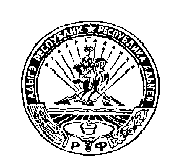 РОССИЙСКАЯ ФЕДЕРАЦИЯРЕСПУБЛИКА АДЫГЕЯМУНИЦИПАЛЬНОЕ ОБРАЗОВАНИЕ«НАТЫРБОВСКОЕ СЕЛЬСКОЕ ПОСЕЛЕНИЕ»385434 с. Натырбово, ул. Советская № 52тел./факс 8 (87770) 9-76-69Паспорт ведомственной целевой программыПаспорт ведомственной целевой программыСроки реализации ведомственной целевой программы2021 год в один этапРазработчик ведомственной целевой программыРабочая группа из специалистов администрации муниципального образования «Натырбовское сельское поселение»Участники ведомственной целевой программыМуниципальные служащие муниципального образования «Натырбовское сельское поселение»Наименование государственной Программы Российской Федерации, или наименование подпрограммы государственной Программы Российской Федерации, или наименование непрограммного направления деятельности.Постановление Правительства Российской Федерации от 19.04.2005 г. №239»Об утверждении положения о разработке, утверждении и реализации ведомственных целевых программ»-Федеральный закон от 24 июля 2007 года  № 209-ФЗ «О
 развитии малого и среднего предпринимательства  в Российской Федерации»;-Федеральный закон от 06 октября 2003 года № 131-ФЗ «Об общих принципах организации местного самоуправления в Российской Федерации»;-Указ Президента Российской Федерации от 15 мая 2008года № 797 «О неотложных мерах по ликвидации административных ограничений при осуществлении предпринимательскойРеквизиты документа, которым утверждена ведомственная целевая программаПостановление Главы муниципального образования «Натырбовское сельское поселение» от декабря 2020 года №Цели ведомственной целевой программы и их назначение по годам реализациицелью программы является: - повышение темпов развития малого и среднего предпринимательства как одного из факторов социально-экономического развития муниципального образования «Натырбовское сельское поселение»;увеличение доли участия субъектов малого и среднего предпринимательства;повышение социальной эффективности деятельности субъектов малого и среднего предпринимательства (рост численности занятых в сфере малого и среднего предпринимательства, рост средних доходов и повышение уровня социальной защищенности работников малых и средних предприятий).Задачи ведомственной целевой программы     -создание благоприятных условий для развития малого и среднего предпринимательства;  -создание благоприятных условий для создания субъектов молодежного, семейного и социального предпринимательства  -развитие инфраструктуры поддержки субъектов малого и среднего предпринимательства;-  совершенствование внешней среды для развития малого и среднего предпринимательства;- совершенствование имущественной поддержки субъектов малого и среднего предпринимательства; -информационная поддержка субъектов малого и среднего предпринимательства и организаций, образующих инфраструктуру поддержки субъектов малого и среднего предпринимательства;- оказание организационной, методической, консультационной помощи и информационных услуг предпринимателям.Параметры финансового обеспечения реализации ведомственной целевой программы.Средства бюджета муниципального образования «Натырбовское сельское поселение»  – 1000 рублей.Наименование мероприятияОжидаемые результатыИсполнители мероприятияСрок
исполнения.I. ИМУЩЕСТВЕННАЯ ПОДДЕРЖКА СУБЪЕКТОВ МАЛОГО И СРЕДНЕГО ПРЕДПРИНИМАТЕЛЬСТВАI. ИМУЩЕСТВЕННАЯ ПОДДЕРЖКА СУБЪЕКТОВ МАЛОГО И СРЕДНЕГО ПРЕДПРИНИМАТЕЛЬСТВАI. ИМУЩЕСТВЕННАЯ ПОДДЕРЖКА СУБЪЕКТОВ МАЛОГО И СРЕДНЕГО ПРЕДПРИНИМАТЕЛЬСТВАI. ИМУЩЕСТВЕННАЯ ПОДДЕРЖКА СУБЪЕКТОВ МАЛОГО И СРЕДНЕГО ПРЕДПРИНИМАТЕЛЬСТВА Формирование и обновление перечня имущества, свободного от прав третьих лиц, предназначенного для передачи во владение и (или) пользование на долгосрочной основе субъектам  малого и среднего предпринимательства и организациям, образующим инфраструктуру поддержки субъектов  малого и среднего предпринимательства, обеспечение доступа субъектов предпринимательства к указанному перечнюмаркетинг спроса на аренду имущества, поиск возможностей для его удовлетворенияАдминистрация В январе и июле 2021 года размещать обновленный перечень имущества на сайте администрации Формирование базы данных пустующих площадей и объектов незавершенного строительства на территории муниципального образования «Натырбовское сельское поселение» для вовлечения их в хозяйственный оборотобеспечение доступа субъектов малого и среднего предпринимательства к имущественным ресурсамАдминистрация Январь           2021 годаI1. ИНФОРМАЦИОННАЯ И КОНСУЛЬТАЦИОННАЯ ПОДДЕРЖКА МАЛОГО И СРЕДНЕГО ПРЕДПРИНИМАТЕЛЬСТВАI1. ИНФОРМАЦИОННАЯ И КОНСУЛЬТАЦИОННАЯ ПОДДЕРЖКА МАЛОГО И СРЕДНЕГО ПРЕДПРИНИМАТЕЛЬСТВАI1. ИНФОРМАЦИОННАЯ И КОНСУЛЬТАЦИОННАЯ ПОДДЕРЖКА МАЛОГО И СРЕДНЕГО ПРЕДПРИНИМАТЕЛЬСТВАI1. ИНФОРМАЦИОННАЯ И КОНСУЛЬТАЦИОННАЯ ПОДДЕРЖКА МАЛОГО И СРЕДНЕГО ПРЕДПРИНИМАТЕЛЬСТВА Публикация в средствах массовой информации материалов по вопросам малого и среднего предпринимательстваформирование положительного имиджа предпринимателя, распространение опыта предпринимательской деятельностиАдминистрация 2-е полугодие 2021 года Участие в республиканском конкурсе «Лидер малого и среднего бизнеса»формирование положительного имиджа предпринимателя, информирование общественностиАдминистрация1-е полугодие 2021 годаПредоставление информации об организации обучающих семинаров для субъектов малого и среднего предпринимательства, направленных на подготовку, переподготовку и повышение квалификации кадров, об организации форумов, круглых столов. повышение деловой активности субъектов малого и среднего предпринимательства,  выработка перспективных направлений для развития малого и среднего предпринимательства, формирование общественного мнения, обмен опытом.АдминистрацияВ течении      2021 годаОрганизация участия предпринимателей в  выставках,  ярмарках,  создание коллективных стендов малых и средних предприятий поселения на выставочных мероприятияхпродвижение продукции субъектов малого и среднего предпринимательства на региональный и межрегиональные рынкиАдминистрацияВ течении      2021 годаПроведение консультаций:по вопросам применения действующего законодательства регулирующего деятельность субъектов малого и среднего предпринимательства; по вопросам организации торговли и бытового обслуживания; по вопросам предоставления в аренду муниципального имущества;по вопросам предоставления в аренду земельных участков;знание действующего законодательства Российской Федерации  и Республики Адыгея для оказания  поддержки и развития малого и среднего предпринимательства. АдминистрацияВ течении      2021 годапри внесении изменений в законодательство Формирование и ведение реестра субъектов малого и среднего предпринимательства - получателей поддержкиинформирование субъектов малого и среднего предпринимательства об осуществляемых мерах  поддержкиАдминистрацияЯнварь           2021 года Поддержка и пропаганда деятельности общественных объединений малого и среднего бизнесасодействие самоорганизации субъектов малого и среднего предпринимательстваАдминистрацияВ течении      2021 годаНомер реестровой записи и дата включения сведений в реестрОснование для включения (исключения) сведения в реестрСведения о субъекте малого и среднего предпринимательства - получателей поддержкиСведения о субъекте малого и среднего предпринимательства - получателей поддержкиСведения о субъекте малого и среднего предпринимательства - получателей поддержкиСведения о субъекте малого и среднего предпринимательства - получателей поддержкиСведения о предоставленной поддержкеСведения о предоставленной поддержкеСведения о предоставленной поддержкеСведения о предоставленной поддержкеИнформация о нарушении порядка и условий предоставления поддержки (если имеется), в т.ч. о нецелевом использовании средствНомер реестровой записи и дата включения сведений в реестрОснование для включения (исключения) сведения в реестрНаименование юридического лица или фамилия, имя и отчество (если имеется) индивидуального предпринимателяПочтовый адрес (место нахождения) постоянно действующего исполнительного органа юридического лица или место жительства индивидуального предпринимателя - получателя поддержкиОсновной гос. рег. номер записи о гос. регистрации юридического лица (ОГРН) или индивидуального предпринимателя (ОГРНИП)Идентификационный номер налогоплательщикаВид поддержкиФорма поддержкиРазмер поддержкиСрок оказания поддержкиИнформация о нарушении порядка и условий предоставления поддержки (если имеется), в т.ч. о нецелевом использовании средств1234567891011№п\пНаименование мероприятийСроки ИсполненияИсточники и объемы финансирования,(денежные средства заложены в бюджете ведомства, указанного первым в графе исполнителя)Источники и объемы финансирования,(денежные средства заложены в бюджете ведомства, указанного первым в графе исполнителя)Источники и объемы финансирования,(денежные средства заложены в бюджете ведомства, указанного первым в графе исполнителя)НаименованиеисполнителейПараметры эффективности№п\пНаименование мероприятийСроки ИсполненияФедеральный бюджетМестный бюджет(тыс рублей)Внебюджетные источникиНаименованиеисполнителейПараметры эффективности№п\пНаименование мероприятийСроки ИсполненияНаименованиеисполнителейПараметры эффективности123467891Разработка и изготовление и распространение методических рекомендаций  в виде   брошюр2021---1,0---Администрация муниципального образования «Натырбовское сельское поселение»Повышение безопасности дорожного движенияПредупреждение опасного поведения   участников дорожного движения;